Task Description: TSG/other group LeadResponsible to: Lincolnshire County Management BoardResponsible for: Members and actions Main duties	To chair the group.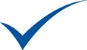  	To follow up on actions delegated to members.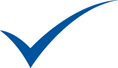  	To attend regional meetings	To promote and lead on all purposes of the group.	To actively contribute to the Lincolnshire County Management Board Development Plan.	To work in partnership withLincolnshire Sports Partnership staffAll group membersLincolnshire County Management BoardCounty academy Head ScoutCounty academy Head CoachEngland Netball Development Officer	To comply with all data protection requirements. 